ПРОЕКТ      ҠАРАР                                                                   ПОСТАНОВЛЕНИЕ«___»____________2022 й.              №_____                  «___»___________2022 г.О выявлении правообладателя ранее учтенного объекта недвижимостиВ соответствии со статьей 69.1 Федерального закона от 13 июля 2015 года № 218-ФЗ «О государственной регистрации недвижимости» выявлено:1. В отношении жилого помещения общей площадью 58,6  кв.м. с кадастровым номером 02:65:020130:37, расположенного по адресу: респ. Башкортостан, р-н Туймазинский, с. Кандры, ул. Лесная, д.6, кв.1 в качестве его правообладателей, владеющего данным объектом недвижимости на праве собственности, выявлены:- Газизов Рамиль Миннисламович, …г.р., место рождения:…., паспорт гражданина  Российской Федерации серия …	 № …, выдан …, дата выдачи …г.,  код подразделения	 …, СНИЛС …, проживающий (зарегистрирован по месту жительства) по адресу: …;- Газизова Гульсина Шакуровна, …г.р., место рождения …, паспорт гражданина  Российской Федерации серия … № …, выдан …г., код подразделения …., СНИЛС …., проживающий (зарегистрирован по месту жительства) по адресу: …..;- Кильмаматова Лейсан Рамилевна, …г.р., место рождения …, паспорт гражданина Российской Федерации серия … № …, выдан …г., код подразделения …., СНИЛС …., проживающий (зарегистрирован по месту жительства) по адресу: …..;- Никанорова Юлия Рамилевна, …г.р., место рождения …, паспорт гражданина Российской Федерации серия … № …, выдан …г., код подразделения …., СНИЛС …., проживающий (зарегистрирован по месту жительства) по адресу: …..;Право собственности Газизова Рамиля Миннисламовича, Газизовой Гульсины Шакуровны, Кильмаматовой Лейсан Рамилевны, Никаноровой Юлии Рамилевны, на указанный в пункте 1 настоящего постановления объект недвижимости подтверждается договором №1311 от 03.08.1998г. (копия прилагается).Указанный в пункте 1 настоящего постановления объект недвижимости не прекратил существование, что подтверждается актом осмотра от … № …(прилагается)Контроль за исполнением данного постановления оставляю за собой.Глава сельского поселенияКандринский       сельсовет       муниципального      района    Туймазинский           районРеспублики  Башкортостан                                            Р.Р.Рафиков	       БашҠортостан Республикаһының Туймазы  районы муниципаль районының  Ҡандра ауыл советы ауыл биләмәһе башлығы452765, Ҡандра ауылы,  Ленин урамы, 16Тел. 8(34782) 4-74-52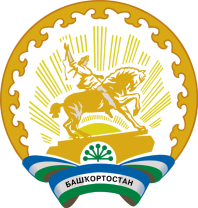 Глава сельского поселения Кандринский сельсовет     муниципального района               Туймазинский район    Республики Башкортостан452765, село Кандры, ул.Ленина, 16Тел. 8(34782) 4-74-52 